Suppl 2. Supplement Figure S1: Distribution of progression free survival (PFS) based on (A) type of cancer, (B) line of treatment (primary = first line and recurrence rx= Second line), (C) WBC count, (D) Combination of chemotherapy with ICI, (E) Disease burden.  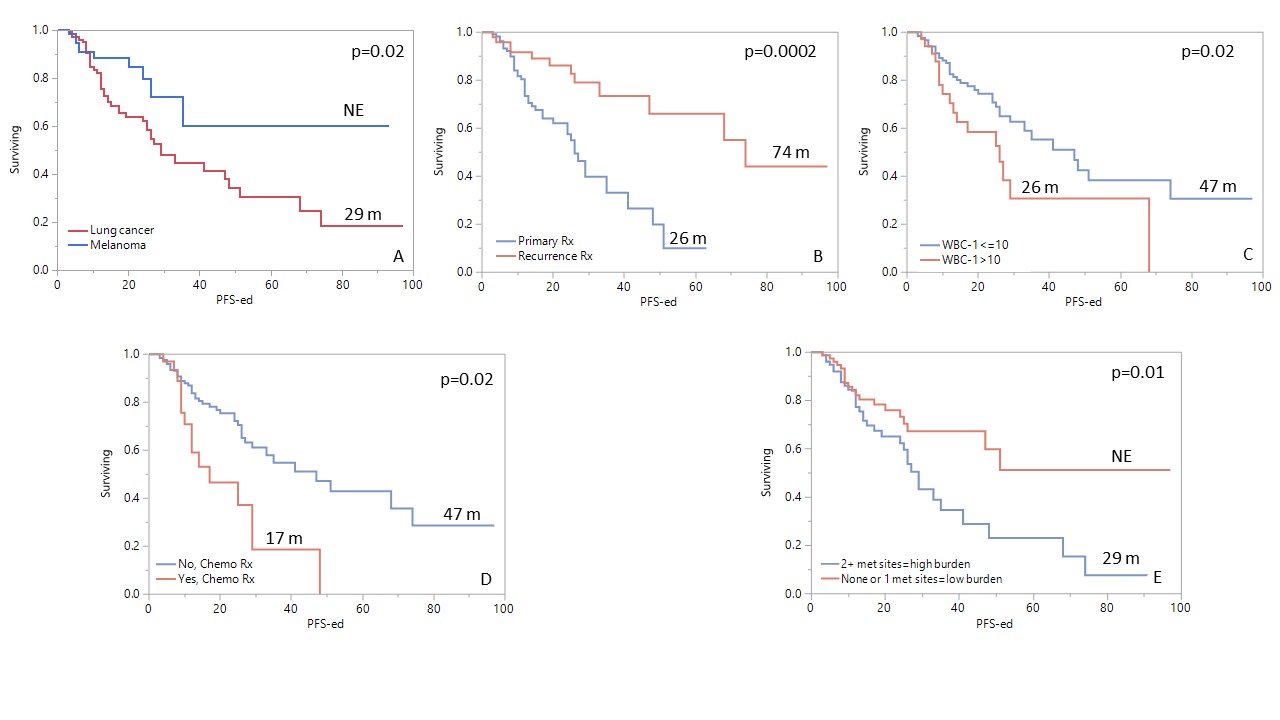 